Мелиораторов   					АвтобусПо регулируемым тарифамПо регулируемым тарифамПо регулируемым тарифамПо регулируемым тарифамПо регулируемым тарифамПо регулируемым тарифамПо регулируемым тарифамПо регулируемым тарифамПо регулируемым тарифамПо регулируемым тарифамПо регулируемым тарифамПо регулируемым тарифамНомер маршрутаКонечная остановкаДНИВремя работыРасчетное время отправления (интервал движения)Расчетное время отправления (интервал движения)Расчетное время отправления (интервал движения)Расчетное время отправления (интервал движения)Расчетное время отправления (интервал движения)Расчетное время отправления (интервал движения)Расчетное время отправления (интервал движения)Расчетное время отправления (интервал движения)1Автореч-вокзал (по Гагарина)Будни6:02-21:226:02, 6:47, 7:47, 8:32, 9:22, 10:17, 11:02, 12:02, 13:02, 13:47, 14:47, 16:32, 18:02, 18:47, 19:42, 20:37,  21:226:02, 6:47, 7:47, 8:32, 9:22, 10:17, 11:02, 12:02, 13:02, 13:47, 14:47, 16:32, 18:02, 18:47, 19:42, 20:37,  21:226:02, 6:47, 7:47, 8:32, 9:22, 10:17, 11:02, 12:02, 13:02, 13:47, 14:47, 16:32, 18:02, 18:47, 19:42, 20:37,  21:226:02, 6:47, 7:47, 8:32, 9:22, 10:17, 11:02, 12:02, 13:02, 13:47, 14:47, 16:32, 18:02, 18:47, 19:42, 20:37,  21:226:02, 6:47, 7:47, 8:32, 9:22, 10:17, 11:02, 12:02, 13:02, 13:47, 14:47, 16:32, 18:02, 18:47, 19:42, 20:37,  21:226:02, 6:47, 7:47, 8:32, 9:22, 10:17, 11:02, 12:02, 13:02, 13:47, 14:47, 16:32, 18:02, 18:47, 19:42, 20:37,  21:226:02, 6:47, 7:47, 8:32, 9:22, 10:17, 11:02, 12:02, 13:02, 13:47, 14:47, 16:32, 18:02, 18:47, 19:42, 20:37,  21:226:02, 6:47, 7:47, 8:32, 9:22, 10:17, 11:02, 12:02, 13:02, 13:47, 14:47, 16:32, 18:02, 18:47, 19:42, 20:37,  21:221Автореч-вокзал (по Гагарина)Выходн.6:17-19:576:17, 7:17, 7:57, 8:57, 9:37, 10:37, 11:37, 12:37, 13:17, 14:17, 14:57, 15:57, 16:37, 17:37, 18:17, 19:576:17, 7:17, 7:57, 8:57, 9:37, 10:37, 11:37, 12:37, 13:17, 14:17, 14:57, 15:57, 16:37, 17:37, 18:17, 19:576:17, 7:17, 7:57, 8:57, 9:37, 10:37, 11:37, 12:37, 13:17, 14:17, 14:57, 15:57, 16:37, 17:37, 18:17, 19:576:17, 7:17, 7:57, 8:57, 9:37, 10:37, 11:37, 12:37, 13:17, 14:17, 14:57, 15:57, 16:37, 17:37, 18:17, 19:576:17, 7:17, 7:57, 8:57, 9:37, 10:37, 11:37, 12:37, 13:17, 14:17, 14:57, 15:57, 16:37, 17:37, 18:17, 19:576:17, 7:17, 7:57, 8:57, 9:37, 10:37, 11:37, 12:37, 13:17, 14:17, 14:57, 15:57, 16:37, 17:37, 18:17, 19:576:17, 7:17, 7:57, 8:57, 9:37, 10:37, 11:37, 12:37, 13:17, 14:17, 14:57, 15:57, 16:37, 17:37, 18:17, 19:576:17, 7:17, 7:57, 8:57, 9:37, 10:37, 11:37, 12:37, 13:17, 14:17, 14:57, 15:57, 16:37, 17:37, 18:17, 19:572СельхозтехникаВсе дни6:42-18:526:42, 7:42, 8:42, 9:42, 11:42, 12:42, 13:42, 14:42, 16:52, 17:52, 18:526:42, 7:42, 8:42, 9:42, 11:42, 12:42, 13:42, 14:42, 16:52, 17:52, 18:526:42, 7:42, 8:42, 9:42, 11:42, 12:42, 13:42, 14:42, 16:52, 17:52, 18:526:42, 7:42, 8:42, 9:42, 11:42, 12:42, 13:42, 14:42, 16:52, 17:52, 18:526:42, 7:42, 8:42, 9:42, 11:42, 12:42, 13:42, 14:42, 16:52, 17:52, 18:526:42, 7:42, 8:42, 9:42, 11:42, 12:42, 13:42, 14:42, 16:52, 17:52, 18:526:42, 7:42, 8:42, 9:42, 11:42, 12:42, 13:42, 14:42, 16:52, 17:52, 18:526:42, 7:42, 8:42, 9:42, 11:42, 12:42, 13:42, 14:42, 16:52, 17:52, 18:528ОМКБудни6:10-22:106:10, 6:40, 7:15, 8:00, 8:30, 9:15, 10:20, 11:20, 12:30, 13:10, 13:45, 14:15, 15:00, 15:30, 16:10, 16:45, 17:40,  18:45, 19:50, 21:00, 22:10  6:10, 6:40, 7:15, 8:00, 8:30, 9:15, 10:20, 11:20, 12:30, 13:10, 13:45, 14:15, 15:00, 15:30, 16:10, 16:45, 17:40,  18:45, 19:50, 21:00, 22:10  6:10, 6:40, 7:15, 8:00, 8:30, 9:15, 10:20, 11:20, 12:30, 13:10, 13:45, 14:15, 15:00, 15:30, 16:10, 16:45, 17:40,  18:45, 19:50, 21:00, 22:10  6:10, 6:40, 7:15, 8:00, 8:30, 9:15, 10:20, 11:20, 12:30, 13:10, 13:45, 14:15, 15:00, 15:30, 16:10, 16:45, 17:40,  18:45, 19:50, 21:00, 22:10  6:10, 6:40, 7:15, 8:00, 8:30, 9:15, 10:20, 11:20, 12:30, 13:10, 13:45, 14:15, 15:00, 15:30, 16:10, 16:45, 17:40,  18:45, 19:50, 21:00, 22:10  6:10, 6:40, 7:15, 8:00, 8:30, 9:15, 10:20, 11:20, 12:30, 13:10, 13:45, 14:15, 15:00, 15:30, 16:10, 16:45, 17:40,  18:45, 19:50, 21:00, 22:10  6:10, 6:40, 7:15, 8:00, 8:30, 9:15, 10:20, 11:20, 12:30, 13:10, 13:45, 14:15, 15:00, 15:30, 16:10, 16:45, 17:40,  18:45, 19:50, 21:00, 22:10  6:10, 6:40, 7:15, 8:00, 8:30, 9:15, 10:20, 11:20, 12:30, 13:10, 13:45, 14:15, 15:00, 15:30, 16:10, 16:45, 17:40,  18:45, 19:50, 21:00, 22:10  8ОМКВыходн.6:10-22:106:10, 6:40, 7:15, 8:00, 8:30, 9:15, 10:20, 11:20, 12:30, 13:10, 13:45, 14:15, 15:00,  15:30, 16:45, 17:20,  18:30, 19:50, 21:00, 22:106:10, 6:40, 7:15, 8:00, 8:30, 9:15, 10:20, 11:20, 12:30, 13:10, 13:45, 14:15, 15:00,  15:30, 16:45, 17:20,  18:30, 19:50, 21:00, 22:106:10, 6:40, 7:15, 8:00, 8:30, 9:15, 10:20, 11:20, 12:30, 13:10, 13:45, 14:15, 15:00,  15:30, 16:45, 17:20,  18:30, 19:50, 21:00, 22:106:10, 6:40, 7:15, 8:00, 8:30, 9:15, 10:20, 11:20, 12:30, 13:10, 13:45, 14:15, 15:00,  15:30, 16:45, 17:20,  18:30, 19:50, 21:00, 22:106:10, 6:40, 7:15, 8:00, 8:30, 9:15, 10:20, 11:20, 12:30, 13:10, 13:45, 14:15, 15:00,  15:30, 16:45, 17:20,  18:30, 19:50, 21:00, 22:106:10, 6:40, 7:15, 8:00, 8:30, 9:15, 10:20, 11:20, 12:30, 13:10, 13:45, 14:15, 15:00,  15:30, 16:45, 17:20,  18:30, 19:50, 21:00, 22:106:10, 6:40, 7:15, 8:00, 8:30, 9:15, 10:20, 11:20, 12:30, 13:10, 13:45, 14:15, 15:00,  15:30, 16:45, 17:20,  18:30, 19:50, 21:00, 22:106:10, 6:40, 7:15, 8:00, 8:30, 9:15, 10:20, 11:20, 12:30, 13:10, 13:45, 14:15, 15:00,  15:30, 16:45, 17:20,  18:30, 19:50, 21:00, 22:108ОМКБудниЛЕТО6:10-22:106:10, 6:40, 7:15, 8:00, 8:30, 9:15, 10:20, 11:20, 12:30, 13:10, 13:45, 14:15, 15:00, 15:30, 16:45, 17:20, 18:30, 19:50, 21:00, 22:106:10, 6:40, 7:15, 8:00, 8:30, 9:15, 10:20, 11:20, 12:30, 13:10, 13:45, 14:15, 15:00, 15:30, 16:45, 17:20, 18:30, 19:50, 21:00, 22:106:10, 6:40, 7:15, 8:00, 8:30, 9:15, 10:20, 11:20, 12:30, 13:10, 13:45, 14:15, 15:00, 15:30, 16:45, 17:20, 18:30, 19:50, 21:00, 22:106:10, 6:40, 7:15, 8:00, 8:30, 9:15, 10:20, 11:20, 12:30, 13:10, 13:45, 14:15, 15:00, 15:30, 16:45, 17:20, 18:30, 19:50, 21:00, 22:106:10, 6:40, 7:15, 8:00, 8:30, 9:15, 10:20, 11:20, 12:30, 13:10, 13:45, 14:15, 15:00, 15:30, 16:45, 17:20, 18:30, 19:50, 21:00, 22:106:10, 6:40, 7:15, 8:00, 8:30, 9:15, 10:20, 11:20, 12:30, 13:10, 13:45, 14:15, 15:00, 15:30, 16:45, 17:20, 18:30, 19:50, 21:00, 22:106:10, 6:40, 7:15, 8:00, 8:30, 9:15, 10:20, 11:20, 12:30, 13:10, 13:45, 14:15, 15:00, 15:30, 16:45, 17:20, 18:30, 19:50, 21:00, 22:106:10, 6:40, 7:15, 8:00, 8:30, 9:15, 10:20, 11:20, 12:30, 13:10, 13:45, 14:15, 15:00, 15:30, 16:45, 17:20, 18:30, 19:50, 21:00, 22:108ОМКВыходн.ЛЕТО6:40-22:106:40, 7:15, 8:00, 8:30, 9:15, 10:20, 11:20, 12:30, 13:45, 14:15, 15:00, 15:30, 16:45, 17:20, 18:30, 19:50, 21:00, 22:106:40, 7:15, 8:00, 8:30, 9:15, 10:20, 11:20, 12:30, 13:45, 14:15, 15:00, 15:30, 16:45, 17:20, 18:30, 19:50, 21:00, 22:106:40, 7:15, 8:00, 8:30, 9:15, 10:20, 11:20, 12:30, 13:45, 14:15, 15:00, 15:30, 16:45, 17:20, 18:30, 19:50, 21:00, 22:106:40, 7:15, 8:00, 8:30, 9:15, 10:20, 11:20, 12:30, 13:45, 14:15, 15:00, 15:30, 16:45, 17:20, 18:30, 19:50, 21:00, 22:106:40, 7:15, 8:00, 8:30, 9:15, 10:20, 11:20, 12:30, 13:45, 14:15, 15:00, 15:30, 16:45, 17:20, 18:30, 19:50, 21:00, 22:106:40, 7:15, 8:00, 8:30, 9:15, 10:20, 11:20, 12:30, 13:45, 14:15, 15:00, 15:30, 16:45, 17:20, 18:30, 19:50, 21:00, 22:106:40, 7:15, 8:00, 8:30, 9:15, 10:20, 11:20, 12:30, 13:45, 14:15, 15:00, 15:30, 16:45, 17:20, 18:30, 19:50, 21:00, 22:106:40, 7:15, 8:00, 8:30, 9:15, 10:20, 11:20, 12:30, 13:45, 14:15, 15:00, 15:30, 16:45, 17:20, 18:30, 19:50, 21:00, 22:10ДачныйШкола №7Будни7:33-20:487:33, 13:18, 14:53, 20:487:33, 13:18, 14:53, 20:487:33, 13:18, 14:53, 20:487:33, 13:18, 14:53, 20:487:33, 13:18, 14:53, 20:487:33, 13:18, 14:53, 20:487:33, 13:18, 14:53, 20:487:33, 13:18, 14:53, 20:48ДачныйШкола №7Выходн.7:33-20:487:33, 14:53, 20:487:33, 14:53, 20:487:33, 14:53, 20:487:33, 14:53, 20:487:33, 14:53, 20:487:33, 14:53, 20:487:33, 14:53, 20:487:33, 14:53, 20:48ДачныйГеофизиков – 2 ЛЕТО7:40-20:457:40, 9:07, 10:35, 14:17, 15:45, 19:17, 20:457:40, 9:07, 10:35, 14:17, 15:45, 19:17, 20:457:40, 9:07, 10:35, 14:17, 15:45, 19:17, 20:457:40, 9:07, 10:35, 14:17, 15:45, 19:17, 20:457:40, 9:07, 10:35, 14:17, 15:45, 19:17, 20:457:40, 9:07, 10:35, 14:17, 15:45, 19:17, 20:457:40, 9:07, 10:35, 14:17, 15:45, 19:17, 20:457:40, 9:07, 10:35, 14:17, 15:45, 19:17, 20:45По нерегулируемым тарифамПо нерегулируемым тарифамПо нерегулируемым тарифамПо нерегулируемым тарифамПо нерегулируемым тарифамПо нерегулируемым тарифамПо нерегулируемым тарифамПо нерегулируемым тарифамПо нерегулируемым тарифамПо нерегулируемым тарифамПо нерегулируемым тарифамПо нерегулируемым тарифамНомер маршрутаКонечная остановкаДНИВремя работыИнтервал движения (минуты)Интервал движения (минуты)Интервал движения (минуты)Интервал движения (минуты)Интервал движения (минуты)Интервал движения (минуты)Интервал движения (минуты)Интервал движения (минуты)16ТД Сатурндо 10 ч.до 10 ч.10-1111-1515-1616-20после 20после 2016ТД СатурнБудни6:30-22:00151520152015252516ТД СатурнСуббота7:00-21:30181823182318252516ТД СатурнВоскрес.7:00-21:15202025202520303026Гимназиядо 10 ч.до 10 ч.10-1111-1515-1616-20после 20после 2026ГимназияБудни6:30-22:00151520152015252526ГимназияСуббота7:00-21:30181823182318252526ГимназияВоскрес.7:00-21:152020252025203030Управление транспорта, связи и дорог Администрации города Ханты-Мансийска, г. Ханты-Мансийск, ул. Пионерская 46, каб. 8, 9, 10 тел. (3467)39-39-07Управление транспорта, связи и дорог Администрации города Ханты-Мансийска, г. Ханты-Мансийск, ул. Пионерская 46, каб. 8, 9, 10 тел. (3467)39-39-07Управление транспорта, связи и дорог Администрации города Ханты-Мансийска, г. Ханты-Мансийск, ул. Пионерская 46, каб. 8, 9, 10 тел. (3467)39-39-07Управление транспорта, связи и дорог Администрации города Ханты-Мансийска, г. Ханты-Мансийск, ул. Пионерская 46, каб. 8, 9, 10 тел. (3467)39-39-07Управление транспорта, связи и дорог Администрации города Ханты-Мансийска, г. Ханты-Мансийск, ул. Пионерская 46, каб. 8, 9, 10 тел. (3467)39-39-07Управление транспорта, связи и дорог Администрации города Ханты-Мансийска, г. Ханты-Мансийск, ул. Пионерская 46, каб. 8, 9, 10 тел. (3467)39-39-07Управление транспорта, связи и дорог Администрации города Ханты-Мансийска, г. Ханты-Мансийск, ул. Пионерская 46, каб. 8, 9, 10 тел. (3467)39-39-07Управление транспорта, связи и дорог Администрации города Ханты-Мансийска, г. Ханты-Мансийск, ул. Пионерская 46, каб. 8, 9, 10 тел. (3467)39-39-07Управление транспорта, связи и дорог Администрации города Ханты-Мансийска, г. Ханты-Мансийск, ул. Пионерская 46, каб. 8, 9, 10 тел. (3467)39-39-07Управление транспорта, связи и дорог Администрации города Ханты-Мансийска, г. Ханты-Мансийск, ул. Пионерская 46, каб. 8, 9, 10 тел. (3467)39-39-07Управление транспорта, связи и дорог Администрации города Ханты-Мансийска, г. Ханты-Мансийск, ул. Пионерская 46, каб. 8, 9, 10 тел. (3467)39-39-07Отдела государственного автодорожного надзора по ХМАО – Югре, г. Ханты-Мансийск, ул. Шевченко 36А, тел. (3467) 32-64-60Отдела государственного автодорожного надзора по ХМАО – Югре, г. Ханты-Мансийск, ул. Шевченко 36А, тел. (3467) 32-64-60Отдела государственного автодорожного надзора по ХМАО – Югре, г. Ханты-Мансийск, ул. Шевченко 36А, тел. (3467) 32-64-60Отдела государственного автодорожного надзора по ХМАО – Югре, г. Ханты-Мансийск, ул. Шевченко 36А, тел. (3467) 32-64-60Отдела государственного автодорожного надзора по ХМАО – Югре, г. Ханты-Мансийск, ул. Шевченко 36А, тел. (3467) 32-64-60Отдела государственного автодорожного надзора по ХМАО – Югре, г. Ханты-Мансийск, ул. Шевченко 36А, тел. (3467) 32-64-60Отдела государственного автодорожного надзора по ХМАО – Югре, г. Ханты-Мансийск, ул. Шевченко 36А, тел. (3467) 32-64-60Отдела государственного автодорожного надзора по ХМАО – Югре, г. Ханты-Мансийск, ул. Шевченко 36А, тел. (3467) 32-64-60Отдела государственного автодорожного надзора по ХМАО – Югре, г. Ханты-Мансийск, ул. Шевченко 36А, тел. (3467) 32-64-60Отдела государственного автодорожного надзора по ХМАО – Югре, г. Ханты-Мансийск, ул. Шевченко 36А, тел. (3467) 32-64-60Отдела государственного автодорожного надзора по ХМАО – Югре, г. Ханты-Мансийск, ул. Шевченко 36А, тел. (3467) 32-64-60МО МВД России «Ханты-Мансийский» г. Ханты-Мансийск, ул. Дзержинского дом 11, телефоны дежурной части (3467) 398-104, 398-103, 102 и 112МО МВД России «Ханты-Мансийский» г. Ханты-Мансийск, ул. Дзержинского дом 11, телефоны дежурной части (3467) 398-104, 398-103, 102 и 112МО МВД России «Ханты-Мансийский» г. Ханты-Мансийск, ул. Дзержинского дом 11, телефоны дежурной части (3467) 398-104, 398-103, 102 и 112МО МВД России «Ханты-Мансийский» г. Ханты-Мансийск, ул. Дзержинского дом 11, телефоны дежурной части (3467) 398-104, 398-103, 102 и 112МО МВД России «Ханты-Мансийский» г. Ханты-Мансийск, ул. Дзержинского дом 11, телефоны дежурной части (3467) 398-104, 398-103, 102 и 112МО МВД России «Ханты-Мансийский» г. Ханты-Мансийск, ул. Дзержинского дом 11, телефоны дежурной части (3467) 398-104, 398-103, 102 и 112МО МВД России «Ханты-Мансийский» г. Ханты-Мансийск, ул. Дзержинского дом 11, телефоны дежурной части (3467) 398-104, 398-103, 102 и 112МО МВД России «Ханты-Мансийский» г. Ханты-Мансийск, ул. Дзержинского дом 11, телефоны дежурной части (3467) 398-104, 398-103, 102 и 112МО МВД России «Ханты-Мансийский» г. Ханты-Мансийск, ул. Дзержинского дом 11, телефоны дежурной части (3467) 398-104, 398-103, 102 и 112МО МВД России «Ханты-Мансийский» г. Ханты-Мансийск, ул. Дзержинского дом 11, телефоны дежурной части (3467) 398-104, 398-103, 102 и 112МО МВД России «Ханты-Мансийский» г. Ханты-Мансийск, ул. Дзержинского дом 11, телефоны дежурной части (3467) 398-104, 398-103, 102 и 112код для установки приложения «Умный транспорт» 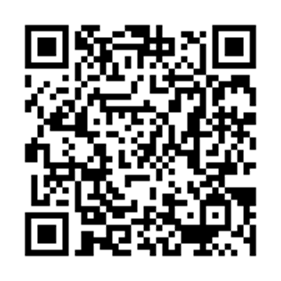 код для установки приложения «Умный транспорт» код для установки приложения «Умный транспорт» код для установки приложения «Умный транспорт» код для установки приложения «Умный транспорт» Расписание движения общественного транспорта 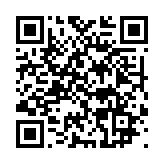 Расписание движения общественного транспорта Расписание движения общественного транспорта Расписание движения общественного транспорта Расписание движения общественного транспорта Расписание движения общественного транспорта 